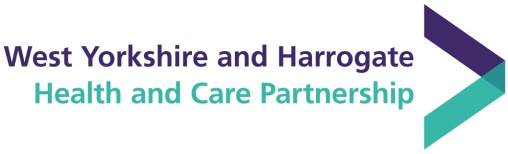 Would you be interested in joining our new
Planned Care Citizens’ Panel?What is this all about?We’re looking for adult volunteers to join our Planned Care Citizens’ Panel. This new panel will be in place for 12 weeks from 21 June to 10 September 2021, meeting every two weeks online via MS Teams. 
The panel will support the Planned Care Alliance with communications around its strategy for restoring planned (routine) care services across West Yorkshire and Harrogate. If you’re on the waiting list for a planned care procedure or if you have a close connection with an adult or child who is waiting – we’d love to hear from you. We want to know how people are managing their symptoms whilst waiting and what, if any, activities or support services they are finding helpful. Lived experiences of how delays to planned care as a result of the pandemic have impacted on patients, their families and carers will be invaluable as we work to restore services and address the backlog.You’ll find more information about the Planned Care Citizens’ Panel on our website. How can I get involved?If you’re interested in becoming a member of the Planned Care Citizens’ Panel, please complete the Expression of interest and equality monitoring form on the following pages. The personal information you provide on this form will be kept confidential and only used for the purpose of setting up and running the panel. It will be protected and stored securely in line with data protection guidelines. We’re asking the questions on the form because it’s important that the panel represents people from different areas across West Yorkshire and Harrogate, of different age groups, ethnicities and genders. We’re seeking panel members with experience of different health conditions, particularly people with conditions that are classified as clinically urgent or complex, or who have been waiting a long time for a planned care procedure. Panel members will be selected on this basis and will be contacted during the week commencing 31 May 2021 to be given a welcome pack which will include further details about the strategy for restoring planned care services, a meeting schedule and a volunteer declaration form to be signed and returned. Once you have completed the following form, please email it to: wyhhcp.plannedcare@nhs.net 
by 23 May 2021. We look forward to hearing from you.Expression of interest and equality monitoring formClick on the blue boxes to select them, or type in your text where indicated – the spaces expand as you type. You can also press the ‘tab’          key to move along through the form.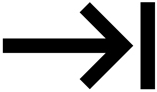 1. 	Name:  2. 	Which area do you live in? 
Please tick.	  Bradford
  Calderdale
  Harrogate
  Kirklees
  Leeds
  Wakefield 3. 	How old are you? 4. 	Telephone number: 5. 	Your email address:  6.	Why are you interested in becoming a member of the Planned Care Citizens’ Panel? 	Please explain what experience you would bring to the panel. 	This should include details of the type of planned care procedure or diagnostic test you are waiting for, if you’re happy to tell us. Also, how you are managing your symptoms whilst waiting and what, if any, activities or support services you are finding helpful.	If you have a close connection with an adult or child affected by the delays to planned care services as a result of the pandemic, please tell us their age and the type of planned care procedure or diagnostic test they are waiting for, if they agree to this being disclosed. Also, any details of how they are managing their symptoms whilst waiting, by accessing support services for example.7. 	Length of wait:	Please tell us how long you (or the person detailed in question 6. above) have been waiting for a planned care procedure. Please noteIf you’re not on a waiting list for a planned care procedure but would like to join the panel to represent someone who is, you don’t need to answer the following questions.8. 	What is your gender?	  Male            Female            Non-binary / third gender
  I prefer to identify as: 
  Prefer not to say9. 	Please select the option that best represents your sexual orientation:	  Bisexual (both sexes)
  Gay (same sex)
  Heterosexual / straight (opposite sex)
  Lesbian (same sex)
  Other (please write in) 
  Prefer not to say 10. 	What is your ethnic group?	  Prefer not to say	Asian or Asian British
  Indian
  Pakistani
  Bangladeshi
  Chinese
  Other Asian background (please write in) 	Black or Black British
  Caribbean
  African
  Other Black background (please write in) 	Mixed or multiple ethnic groups
  White and Black Caribbean
  White and Black African
  White and Asian
  Other mixed background (please write in) 	White
  English / Welsh / Scottish / Northern Irish / British
  Irish
  Gypsy or Irish Traveller 
  Other White background (please write in) 	Other ethnic groups
  Arab
  Other ethnic background (please write in) 11. 	Which country were you born in? 
  Prefer not to say12. 	Do you belong to any religion?	  Buddhism
  Christianity
  Hinduism
  Islam
  Judaism
  Sikhism
  No religion 
  Other (please write in) 
  Prefer not to say	13. 	Are you disabled?	  Yes            No              Prefer not to say14. 	Do you have any long term conditions, impairments or illness? 
Please tick any that apply Physical or mobility impairment
(such as using a wheelchair to get around and / or difficulty using your arms) Sensory impairment
(such as being blind / partially sighted / deaf / hard of hearing) Mental health condition
(such as having depression or schizophrenia) Learning disability
(such as having Down’s syndrome or dyslexia, or a cognitive development issue 
such as autism or a head-injury) Long term condition
(such as cancer, HIV, diabetes, chronic heart disease or epilepsy)			  Other (please write in)   Prefer not to say Once you have completed this form, please email it to: wyhhcp.plannedcare@nhs.net 
by 23 May 2021. We look forward to hearing from you.